Si vous rencontrer des problèmes à rassembler vos documents n’hésitez pas à nous contacter:.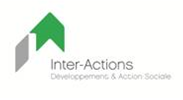 Service S.I.C.S.1, rue Helen BuchholtzL-4048 Esch/Alzettewww.dettes-net.luE-mail: endettement@inter-actions.luTél : 54 77 24 1Fax : 54 77 24 26       LISTE DES PIÈCES A FOURNIR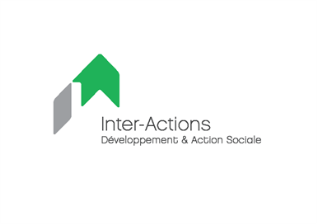 (Loi du 8 janvier 2013 sur le surendettement)Données personnelles Données personnelles Données personnelles □Copie recto-verso de la carte d’identité / passeport □Copie de la carte de séjour (le cas échéant)□Extrait du casier judiciaire bulletin n°3 et 4 originalCité Judiciaire-Bâtiment BC-1er étage tél : 47 59 81 2346  ou via : MyGuichet.lu à l’aide de LuxTrust□□Certificat de résidence élargiCertificat de résidenceAdministration communale du lieu de résidenceou via : MyGuichet.lu à l’aide de LuxTrust    □Certificat d’affiliation à la Sécurité socialeCentre Commun de la Sécurité Sociale125 route d’Esch, 1471 LuxembourgTél : 40 800 1ou via: https://ccss.public.lu/fr/commandes-certificats/particuliers/commande-certificat-affiliation.html□Certificat de propriété ou de non-propriétéAdministration des Contributions DirectesService des évaluations immobilières5, rue de Hollerich, 1741 LuxembourgTél : 247-52290 Ou via : E-mail certificat.propriete@co.etat.lu□Si marié ou pacsé, avec contrat de mariage ou de partenariat : copie du contrat □Si divorcé : jugement de divorce et certificat de liquidation de la communauté□Si séparé : référé de séparation □Si ancien commerçant : preuve de la radiation du Registre de Commerce et des Sociétés Registre de Commerce et des Sociétéswww.lbr.luou via : MyGuichet.lu à l’aide de LuxTrust□Si impliqué dans la gestion d’une société : copie des statuts de la société □Si faillite : jugement de clôture de la failliteTribunal d’Arrondissement de Luxembourg Cité Judiciaire, Bâtiments TL, CO, JTTél : 47 59 81 728 / 711 / 714□Si propriétaire d’un véhicule: copies du certificat d’assurance (carte verte) et du certificat d’immatriculation (carte grise) RevenusRevenusRevenus□3 dernières fiches de revenu (salaire, chômage, Revis …)□Copies des prestations familiales perçues□Certificat de revenu Administration des Contributions DirectesBureau d’imposition (suivant le lieu de résidence)□Si pension alimentaire : acte qui fixe la pension alimentaire et extraits de compteRevenus exceptionnelsRevenus exceptionnelsRevenus exceptionnels□Déclaration de succession (le cas échéant)Administration de l’Enregistrement et des Domaines (suivant le lieu de résidence)□Extrait du Registre des Hypothèques (le cas échéant)Administration de l’Enregistrement et des Domaines (suivant le lieu de résidence)      DépensesDépensesDépenses□Pièces justificatives des dépenses courantes: contrat de bail, taxes communales, assurances, chauffage, électricité, téléphonie, frais de garde d’enfants… (3 dernières factures)Contrats d’assurance, de téléphonie,…□Si pension alimentaire : acte qui fixe la pension alimentaire et extraits de compteDettesDettesDettes□Toutes les factures impayées□Contrats de prêtssi vous n’êtes plus en possession d’un contrat de prêt, vous pouvez demander un « duplicata » auprès de la banque ou de l’institut financier en question. □Copie des reconnaissances de dettes (dettes privées envers la famille et les amis)□Tous les documents relatifs aux dettes, saisies, cessions, jugements.□Tous les documents récents indiquant le solde restant à payer aux créanciers (rappels, extraits de compte)  Autres (à préciser)Autres (à préciser)Autres (à préciser)□Extraits bancaires tous vos comptes bancaires  des 3 derniers mois ( cpte courant, cpte épargne, carte Visa…)